様式第４号(第１７条関係)　次のとおり水道の使用を開始したいので申し込みます。　水道料金等は、指定納期限内に納めます。また、水道の使用を中止する場合は、速やかに届けます。　給水装置の維持管理については、水道使用者等の責任において管理し、漏水その他給水装置に異常があるときは、直ちに修繕等必要な措置を行います。　その他、前橋市水道事業給水条例及び同条例施行規程等関係法令を遵守して、水道局の指示に従います。(裏面)※水道局使用欄（注）前橋市水道事業給水条例が契約の内容となります。水道使用開始(給水)申込書年　　月　　日　　　(宛先)前橋市公営企業管理者課長係長担当水道使用開始(給水)申込書年　　月　　日　　　(宛先)前橋市公営企業管理者水道番号水道番号使用開始年月日使用開始年月日使用開始年月日年　　月　　日年　　月　　日(注)太線の枠内だけ記入してください。(注)太線の枠内だけ記入してください。(注)太線の枠内だけ記入してください。(注)太線の枠内だけ記入してください。(注)太線の枠内だけ記入してください。給水装置設置場所給水装置設置場所〒　　　―前橋市　　　　　　　　　　　　方書(マンション名等)〒　　　―前橋市　　　　　　　　　　　　方書(マンション名等)〒　　　―前橋市　　　　　　　　　　　　方書(マンション名等)〒　　　―前橋市　　　　　　　　　　　　方書(マンション名等)〒　　　―前橋市　　　　　　　　　　　　方書(マンション名等)〒　　　―前橋市　　　　　　　　　　　　方書(マンション名等)〒　　　―前橋市　　　　　　　　　　　　方書(マンション名等)〒　　　―前橋市　　　　　　　　　　　　方書(マンション名等)水道使用者住所〒　　　―　　　　　　　　　　　　　　　　　　方書(マンション名等)〒　　　―　　　　　　　　　　　　　　　　　　方書(マンション名等)〒　　　―　　　　　　　　　　　　　　　　　　方書(マンション名等)〒　　　―　　　　　　　　　　　　　　　　　　方書(マンション名等)〒　　　―　　　　　　　　　　　　　　　　　　方書(マンション名等)〒　　　―　　　　　　　　　　　　　　　　　　方書(マンション名等)〒　　　―　　　　　　　　　　　　　　　　　　方書(マンション名等)〒　　　―　　　　　　　　　　　　　　　　　　方書(マンション名等)水道使用者氏名フリガナフリガナフリガナフリガナフリガナフリガナフリガナフリガナ水道使用者電話(自宅)　　　　―　　　　―　　　　(携帯電話）　　　　―　　　　―　　　　(自宅)　　　　―　　　　―　　　　(携帯電話）　　　　―　　　　―　　　　(自宅)　　　　―　　　　―　　　　(携帯電話）　　　　―　　　　―　　　　(自宅)　　　　―　　　　―　　　　(携帯電話）　　　　―　　　　―　　　　(自宅)　　　　―　　　　―　　　　(携帯電話）　　　　―　　　　―　　　　(自宅)　　　　―　　　　―　　　　(携帯電話）　　　　―　　　　―　　　　(自宅)　　　　―　　　　―　　　　(携帯電話）　　　　―　　　　―　　　　(自宅)　　　　―　　　　―　　　　(携帯電話）　　　　―　　　　―　　　　水道使用者電話(勤務先)　　　　―　　　　―(勤務先)　　　　―　　　　―(勤務先)　　　　―　　　　―(勤務先)　　　　―　　　　―世帯数世帯人数人給水装置所有者住所〒　　　―　　　　　　　　　　　　　　　　　　方書(マンション名等)〒　　　―　　　　　　　　　　　　　　　　　　方書(マンション名等)〒　　　―　　　　　　　　　　　　　　　　　　方書(マンション名等)〒　　　―　　　　　　　　　　　　　　　　　　方書(マンション名等)〒　　　―　　　　　　　　　　　　　　　　　　方書(マンション名等)〒　　　―　　　　　　　　　　　　　　　　　　方書(マンション名等)〒　　　―　　　　　　　　　　　　　　　　　　方書(マンション名等)〒　　　―　　　　　　　　　　　　　　　　　　方書(マンション名等)給水装置所有者氏名フリガナフリガナフリガナフリガナフリガナフリガナフリガナ㊞給水装置所有者電話(自宅・勤務先)　　　―　　　　―　　　　(携帯電話)　　　　―　　　　―　　　　(自宅・勤務先)　　　―　　　　―　　　　(携帯電話)　　　　―　　　　―　　　　(自宅・勤務先)　　　―　　　　―　　　　(携帯電話)　　　　―　　　　―　　　　(自宅・勤務先)　　　―　　　　―　　　　(携帯電話)　　　　―　　　　―　　　　(自宅・勤務先)　　　―　　　　―　　　　(携帯電話)　　　　―　　　　―　　　　(自宅・勤務先)　　　―　　　　―　　　　(携帯電話)　　　　―　　　　―　　　　(自宅・勤務先)　　　―　　　　―　　　　(携帯電話)　　　　―　　　　―　　　　(自宅・勤務先)　　　―　　　　―　　　　(携帯電話)　　　　―　　　　―　　　　納付書等送付先住所〒　　　―　　　　　　　　　　　　　　　　　　方書(マンション名等)〒　　　―　　　　　　　　　　　　　　　　　　方書(マンション名等)〒　　　―　　　　　　　　　　　　　　　　　　方書(マンション名等)〒　　　―　　　　　　　　　　　　　　　　　　方書(マンション名等)〒　　　―　　　　　　　　　　　　　　　　　　方書(マンション名等)〒　　　―　　　　　　　　　　　　　　　　　　方書(マンション名等)〒　　　―　　　　　　　　　　　　　　　　　　方書(マンション名等)〒　　　―　　　　　　　　　　　　　　　　　　方書(マンション名等)納付書等送付先氏名フリガナフリガナフリガナフリガナフリガナフリガナフリガナフリガナ納付書等送付先電話(自宅・勤務先)　　　―　　　　―　　　　(携帯電話)　　　　―　　　　―　　　　(自宅・勤務先)　　　―　　　　―　　　　(携帯電話)　　　　―　　　　―　　　　(自宅・勤務先)　　　―　　　　―　　　　(携帯電話)　　　　―　　　　―　　　　(自宅・勤務先)　　　―　　　　―　　　　(携帯電話)　　　　―　　　　―　　　　(自宅・勤務先)　　　―　　　　―　　　　(携帯電話)　　　　―　　　　―　　　　(自宅・勤務先)　　　―　　　　―　　　　(携帯電話)　　　　―　　　　―　　　　(自宅・勤務先)　　　―　　　　―　　　　(携帯電話)　　　　―　　　　―　　　　(自宅・勤務先)　　　―　　　　―　　　　(携帯電話)　　　　―　　　　―　　　　代理人又は管理人を置く場合　　1　代理人　　　　　2　管理人代理人又は管理人を置く場合　　1　代理人　　　　　2　管理人代理人又は管理人を置く場合　　1　代理人　　　　　2　管理人代理人又は管理人を置く場合　　1　代理人　　　　　2　管理人代理人又は管理人を置く場合　　1　代理人　　　　　2　管理人代理人又は管理人を置く場合　　1　代理人　　　　　2　管理人代理人又は管理人を置く場合　　1　代理人　　　　　2　管理人代理人又は管理人を置く場合　　1　代理人　　　　　2　管理人代理人又は管理人を置く場合　　1　代理人　　　　　2　管理人代理人又は管理人を置く場合　　1　代理人　　　　　2　管理人代理人等住所〒　　　―　　　　　　　　　　　　　　　　　　方書(マンション名等)〒　　　―　　　　　　　　　　　　　　　　　　方書(マンション名等)〒　　　―　　　　　　　　　　　　　　　　　　方書(マンション名等)〒　　　―　　　　　　　　　　　　　　　　　　方書(マンション名等)〒　　　―　　　　　　　　　　　　　　　　　　方書(マンション名等)〒　　　―　　　　　　　　　　　　　　　　　　方書(マンション名等)〒　　　―　　　　　　　　　　　　　　　　　　方書(マンション名等)〒　　　―　　　　　　　　　　　　　　　　　　方書(マンション名等)代理人等氏名フリガナフリガナフリガナフリガナフリガナフリガナフリガナフリガナ代理人等電話(自宅・勤務先)　　　―　　　　―　　　　(携帯電話)　　　　―　　　　―　　　(自宅・勤務先)　　　―　　　　―　　　　(携帯電話)　　　　―　　　　―　　　(自宅・勤務先)　　　―　　　　―　　　　(携帯電話)　　　　―　　　　―　　　(自宅・勤務先)　　　―　　　　―　　　　(携帯電話)　　　　―　　　　―　　　(自宅・勤務先)　　　―　　　　―　　　　(携帯電話)　　　　―　　　　―　　　(自宅・勤務先)　　　―　　　　―　　　　(携帯電話)　　　　―　　　　―　　　(自宅・勤務先)　　　―　　　　―　　　　(携帯電話)　　　　―　　　　―　　　(自宅・勤務先)　　　―　　　　―　　　　(携帯電話)　　　　―　　　　―　　　用途区分用途区分1一般　2浴場　3隔測親　4公共用　5散水用　6私設消火栓　7臨時　9井戸10プール　99その他1一般　2浴場　3隔測親　4公共用　5散水用　6私設消火栓　7臨時　9井戸10プール　99その他1一般　2浴場　3隔測親　4公共用　5散水用　6私設消火栓　7臨時　9井戸10プール　99その他1一般　2浴場　3隔測親　4公共用　5散水用　6私設消火栓　7臨時　9井戸10プール　99その他1一般　2浴場　3隔測親　4公共用　5散水用　6私設消火栓　7臨時　9井戸10プール　99その他1一般　2浴場　3隔測親　4公共用　5散水用　6私設消火栓　7臨時　9井戸10プール　99その他1一般　2浴場　3隔測親　4公共用　5散水用　6私設消火栓　7臨時　9井戸10プール　99その他使用目的使用目的1　生活用水　2　業務営業用水　3　工場用水　9　その他1　生活用水　2　業務営業用水　3　工場用水　9　その他1　生活用水　2　業務営業用水　3　工場用水　9　その他1　生活用水　2　業務営業用水　3　工場用水　9　その他1　生活用水　2　業務営業用水　3　工場用水　9　その他受水槽の有無0　なし1　あり施工業者No.施工業者No.業者名設置場所付近の略図(目標物を記入)(目標物を記入)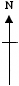 建物内の部屋位置略図(マンション名　　　　　階　　　号室)(マンション名　　　　　階　　　号室)(マンション名　　　　　階　　　号室)給水担当使用開始日使用開始日使用開始日年　　月　　日　年　　月　　日　年　　月　　日　年　　月　　日　年　　月　　日　年　　月　　日　年　　月　　日　年　　月　　日　年　　月　　日　年　　月　　日　施行日施行日施行日年　　月　　日　年　　月　　日　年　　月　　日　年　　月　　日　給水担当口径mmmmメーター番号メーター番号メーター番号メーター番号メーター番号メーター番号メーター番号メーター番号メーター番号メーター番号メーター番号――――――給水担当型式メーカーメーカーメーカーメーカーメーカー検満年月年　月　年　月　年　月　給水担当取付時指針取付時指針取付時指針m3　　m3　　m3　　m3　　m3　　m3　　m3　　m3　　m3　　m3　　m3　　m3　　m3　　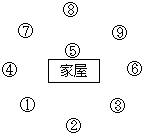 給水担当水系名水系名水系名(ｺｰﾄﾞ）(ｺｰﾄﾞ）(ｺｰﾄﾞ）(ｺｰﾄﾞ）(ｺｰﾄﾞ）給水担当メーター取付位置メーター取付位置メーター取付位置メーター取付位置玄関方位No.玄関方位No.玄関方位No.玄関方位No.玄関方位No.玄関方位No.玄関方位No.玄関方位No.給水担当メーター取付位置メーター取付位置メーター取付位置メーター取付位置メーター方位No.メーター方位No.メーター方位No.メーター方位No.メーター方位No.メーター方位No.メーター方位No.メーター方位No.事務担当検針町番号検針町番号整理番号整理番号整理番号整理番号整理番号―　　　―　　　　―　　　―　　　　―　　　―　　　　―　　　―　　　　―　　　―　　　　事務担当検針月検針月　1　奇数月　　　2　偶数月　1　奇数月　　　2　偶数月　1　奇数月　　　2　偶数月　1　奇数月　　　2　偶数月　1　奇数月　　　2　偶数月　1　奇数月　　　2　偶数月　1　奇数月　　　2　偶数月　1　奇数月　　　2　偶数月　1　奇数月　　　2　偶数月　1　奇数月　　　2　偶数月　1　奇数月　　　2　偶数月　1　奇数月　　　2　偶数月　1　奇数月　　　2　偶数月　1　奇数月　　　2　偶数月　1　奇数月　　　2　偶数月　1　奇数月　　　2　偶数月　1　奇数月　　　2　偶数月　1　奇数月　　　2　偶数月事務担当検針員検針員No.No.No.No.No.No.No.No.No.No.No.No.No.氏名：氏名：氏名：氏名：氏名：事務担当調定開始年月調定開始年月年　　月　　年　　月　　年　　月　　年　　月　　年　　月　　年　　月　　年　　月　　年　　月　　年　　月　　年　　月　　年　　月　　年　　月　　年　　月　　確認入力入力